Jakarta, 2016Mengetahui, 										Ketua Program Studi,								Dosen Pengampu,Drs. Aliaras Wahid, MM								Drs. Laris Sagala, MM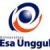 RENCANA PEMBELAJARAN SEMESTER GANJIL 2016/2017RENCANA PEMBELAJARAN SEMESTER GANJIL 2016/2017RENCANA PEMBELAJARAN SEMESTER GANJIL 2016/2017RENCANA PEMBELAJARAN SEMESTER GANJIL 2016/2017RENCANA PEMBELAJARAN SEMESTER GANJIL 2016/2017RENCANA PEMBELAJARAN SEMESTER GANJIL 2016/2017RENCANA PEMBELAJARAN SEMESTER GANJIL 2016/2017RENCANA PEMBELAJARAN SEMESTER GANJIL 2016/2017RENCANA PEMBELAJARAN SEMESTER GANJIL 2016/2017RENCANA PEMBELAJARAN SEMESTER GANJIL 2016/2017PELAKSANA AKADEMIK MATAKULIAH UMUM (PAMU)PELAKSANA AKADEMIK MATAKULIAH UMUM (PAMU)PELAKSANA AKADEMIK MATAKULIAH UMUM (PAMU)PELAKSANA AKADEMIK MATAKULIAH UMUM (PAMU)PELAKSANA AKADEMIK MATAKULIAH UMUM (PAMU)PELAKSANA AKADEMIK MATAKULIAH UMUM (PAMU)PELAKSANA AKADEMIK MATAKULIAH UMUM (PAMU)PELAKSANA AKADEMIK MATAKULIAH UMUM (PAMU)PELAKSANA AKADEMIK MATAKULIAH UMUM (PAMU)PELAKSANA AKADEMIK MATAKULIAH UMUM (PAMU)UNIVERSITAS ESA UNGGULUNIVERSITAS ESA UNGGULUNIVERSITAS ESA UNGGULUNIVERSITAS ESA UNGGULUNIVERSITAS ESA UNGGULUNIVERSITAS ESA UNGGULUNIVERSITAS ESA UNGGULUNIVERSITAS ESA UNGGULUNIVERSITAS ESA UNGGULUNIVERSITAS ESA UNGGULMata KuliahMata Kuliah:Toefl 1Toefl 1Toefl 1Kode MKKode MK:ESA 132Mata Kuliah PrasyaratMata Kuliah Prasyarat:Bobot MKBobot MK: 2Dosen PengampuDosen Pengampu:Laris SagalaLaris SagalaLaris SagalaKode DosenKode Dosen:5175Alokasi WaktuAlokasi Waktu:100 menit 100 menit 100 menit 100 menit 100 menit 100 menit 100 menit Capaian PembelajaranCapaian Pembelajaran:Mahasiswa mampu:Mencapai skor toefl minimum 401.Mencapai skor Toefl 450 atau lebih untuk mendapatkan nilai jumping mata kuliah Toefl 2.  Mahasiswa mampu:Mencapai skor toefl minimum 401.Mencapai skor Toefl 450 atau lebih untuk mendapatkan nilai jumping mata kuliah Toefl 2.  Mahasiswa mampu:Mencapai skor toefl minimum 401.Mencapai skor Toefl 450 atau lebih untuk mendapatkan nilai jumping mata kuliah Toefl 2.  Mahasiswa mampu:Mencapai skor toefl minimum 401.Mencapai skor Toefl 450 atau lebih untuk mendapatkan nilai jumping mata kuliah Toefl 2.  Mahasiswa mampu:Mencapai skor toefl minimum 401.Mencapai skor Toefl 450 atau lebih untuk mendapatkan nilai jumping mata kuliah Toefl 2.  Mahasiswa mampu:Mencapai skor toefl minimum 401.Mencapai skor Toefl 450 atau lebih untuk mendapatkan nilai jumping mata kuliah Toefl 2.  Mahasiswa mampu:Mencapai skor toefl minimum 401.Mencapai skor Toefl 450 atau lebih untuk mendapatkan nilai jumping mata kuliah Toefl 2.  SESIKEMAMPUANAKHIRMATERI PEMBELAJARANMATERI PEMBELAJARANBENTUK PEMBELAJARANSUMBER PEMBELAJARANSUMBER PEMBELAJARANINDIKATORPENILAIANINDIKATORPENILAIANINDIKATORPENILAIAN1mampu mengenal tiga bagian tes toefl yaitu : Listening, Structure dan ReadingMemahami sistem penghitungan skor toefl dan kelulusan mata kuliah Toefl 1 Highlights Toefl 1- What is a toefl?- Parts of Toefl- Scoring SystemHighlights Toefl 1- What is a toefl?- Parts of Toefl- Scoring SystemMetode : contextual instruction  Media : Kelas, LCD, white boardPamela J. Sharpe, Ph.D, 2005, “Barron’s How to Prepare for the TOEFL Test”, Binarupa Aksara.Pamela J. Sharpe, Ph.D, 2005, “Barron’s How to Prepare for the TOEFL Test”, Binarupa Aksara.Merangkum materiMerangkum materiMerangkum materi2Memahami strategi umum structure dan Written expressionMemahami hubungan subyek dan predikat Memahami jenis dan penggunaan noun dan pronoun Structure and Written Expression- General Strategies - Verb Agreement- Noun & pronounStructure and Written Expression- General Strategies - Verb Agreement- Noun & pronounMetode :  Role playMedia : Kelas, LCD, white board, audioPamela J. Sharpe, Ph.D, 2005, “Barron’s How to Prepare for the TOEFL Test”, Binarupa AksaraPamela J. Sharpe, Ph.D, 2005, “Barron’s How to Prepare for the TOEFL Test”, Binarupa AksaraMengerjakan latihan Mengerjakan latihan Mengerjakan latihan 3mampu memahami strategi umum mengerjakan soal Listening Part Amampu mengidentifikasi pertanyaan dan menyiapkan jawabanListening Comprehension- General strategies- Listening Part A- Identifying questions - Focus on the second line Listening Comprehension- General strategies- Listening Part A- Identifying questions - Focus on the second line Metode:  small group discussion Media : Kelas, LCD, white board, audio Philips, Addison-Wesley, 2001, “Longman Complete Course for the TOEFL”, Longman, IncPhilips, Addison-Wesley, 2001, “Longman Complete Course for the TOEFL”, Longman, IncMerangkum dan mengerjakan latihan  Merangkum dan mengerjakan latihan  Merangkum dan mengerjakan latihan  4mampu memahami strategi umum mengerjakan soal reading dalam toefl (judul, topik, pokok pikiran, dll.)mampu memahami strategi umum mengerjakan soal toefl Listening Part BReading Comprehension andListening Comprehension- General strategies- Main idea and Title - Listening Part BReading Comprehension andListening Comprehension- General strategies- Main idea and Title - Listening Part BMetode: Small Group Discussion Media : Kelas, LCD, white boardPamela J. Sharpe, Ph.D, 2005, “Barron’s How to Prepare for the TOEFL Test”, Binarupa AksaraPamela J. Sharpe, Ph.D, 2005, “Barron’s How to Prepare for the TOEFL Test”, Binarupa AksaraMengerjakan latihan Mengerjakan latihan Mengerjakan latihan 5mampu mengerjakan soal toefl terkait dengan modals (can, may, must, will etc.) mampu membedakan pasangan kata penghubung seperti:…not only…but also,…either ….or…..…both…and…..mampu membedakan simple present, past dan future tenses.Structure And Written Expression- modals- paired connectors- Tenses  Structure And Written Expression- modals- paired connectors- Tenses  Metode: contextual instruction and cooperative learningMedia : Kelas, LCD, white boardPhilips, Addison-Wesley, 2001, “Longman Complete Course for the TOEFL”, Longman, IncPhilips, Addison-Wesley, 2001, “Longman Complete Course for the TOEFL”, Longman, IncMengerjakan latihan  Mengerjakan latihan  Mengerjakan latihan  6mampu memahami kategori bacaan dan memilih jawaban yang paling tepat berhubungan dengan sinonim. Memahami strategi umum megerjakan Listening Part C. Reading Comprehension and Listening Comprehension- Closest in meaning- Similar meaning- Listening Part CReading Comprehension and Listening Comprehension- Closest in meaning- Similar meaning- Listening Part CMetode: contextual instruction and role play Media : Kelas, LCD, white board, audio Pamela J. Sharpe, Ph.D, 2005, “Baron’s Practises for the TOEFL”, Binarupa Aksara Pamela J. Sharpe, Ph.D, 2005, “Baron’s Practises for the TOEFL”, Binarupa Aksara Mengerjakan latihan Mengerjakan latihan Mengerjakan latihan 7mampu mengerjakan soal sesuai waktu yang tersedia sekaligus mengulangi materi pada pertemuan-pertemuan sebelumnya guna persiapan UTSReview materials and Pre-test  Toefl Review materials and Pre-test  Toefl Metode:  Small group discussionMedia : Kelas, LCD, white boardPamela J. Sharpe, Ph.D, 2005, “Barron’s How to Prepare for the TOEFL Test”, Binarupa Aksara.Pamela J. Sharpe, Ph.D, 2005, “Barron’s How to Prepare for the TOEFL Test”, Binarupa Aksara.Mencapai skor toefl minimum 401Mencapai skor toefl minimum 401Mencapai skor toefl minimum 4018Mampu menyelesaikan soal  toeflUTSUTS Listening = 50 soal Structure = 40soalReading = 50 soal Toefl score minimum 401Toefl score minimum 401Toefl score minimum 4019Memahami pertanyaan yang berkaitan dengan baris pada wacana Reading Comprehension- Line questions- refers questions   Reading Comprehension- Line questions- refers questions  Metode: contextual instruction and cooperative learningMedia : Kelas, LCD, white boardPhilips, Addison-Wesley, 2001, “Longman Complete Course for the TOEFL”, Longman, IncPhilips, Addison-Wesley, 2001, “Longman Complete Course for the TOEFL”, Longman, IncMengerjakan latihan  Mengerjakan latihan  Mengerjakan latihan  10Mampu membuat kalimat dengan menggunakan preposisi (after, prior to, therefore, etc.) Mampu membuat kalimat pengandaian Structure and Written Expression - Preposition- Conditional Structure and Written Expression - Preposition- Conditional Metode: contextual instruction and cooperative learningMedia : Kelas, LCD, white boardPamela J. Sharpe, Ph.D, 2005, “Barron’s How to Prepare for the TOEFL Test”, Binarupa AksaraPamela J. Sharpe, Ph.D, 2005, “Barron’s How to Prepare for the TOEFL Test”, Binarupa AksaraMengerjakan latihanMengerjakan latihanMengerjakan latihan11Mampu memprediksi topik yang akan dibicarakan melalui jawaban-jawaban di setiap pertanyaan pada Listening Part C memahami penutur asli. Listening Comprehension- Strategies - Listening Part C    Listening Comprehension- Strategies - Listening Part C    Metode:  Small group discussion Media : Kelas, LCD, white boardPhilips, Addison-Wesley, 2001, “Longman Complete Course for the TOEFL”, Longman, IncPhilips, Addison-Wesley, 2001, “Longman Complete Course for the TOEFL”, Longman, IncMengerjakan latihan soal toefl  Mengerjakan latihan soal toefl  Mengerjakan latihan soal toefl  12Mampu menyimpulkan informasi utama dalam sebuah wacana.Mampu menguasai sejumlah kosa kata terkait dengan berbagai macam wacanaReading Comprehension - synonym- conclusion  Reading Comprehension - synonym- conclusion  Metode: contextual instruction and cooperative learningMedia : Kelas, LCD, white boardPamela J. Sharpe, Ph.D, 2005, “Baron’s Practises for the TOEFL”, Binarupa AksaraPamela J. Sharpe, Ph.D, 2005, “Baron’s Practises for the TOEFL”, Binarupa AksaraMerangkum dan mengerjakan soal toefl  Merangkum dan mengerjakan soal toefl  Merangkum dan mengerjakan soal toefl  13Mampu memahami  perbedann dan persamaan kalimat aktif dan kalimat pasif. Mampu menguasai beberapa jenis klausaStructure and Written Expression - Active and Passive- Clause  Structure and Written Expression - Active and Passive- Clause  Metode: Small group discussion and cooperative learningMedia : Kelas, LCD, white boardPamela J. Sharpe, Ph.D, 2005, “Barron’s How to Prepare for the TOEFL Test”, Binarupa AksaraPamela J. Sharpe, Ph.D, 2005, “Barron’s How to Prepare for the TOEFL Test”, Binarupa AksaraMerangkum dan Mengerjakan soal toefl terkait dengan clause  Merangkum dan Mengerjakan soal toefl terkait dengan clause  Merangkum dan Mengerjakan soal toefl terkait dengan clause  14Mampu meyimpulkan perbedaan dan persamaan ketiga bagian listening dalam toefl. Listening Comprehension- Listening Part A- Listening Part B- Listening Part C Listening Comprehension- Listening Part A- Listening Part B- Listening Part C Metode: Role play Media : Kelas, LCD, white boardPhilips, Addison-Wesley, 2001, “Longman Complete Course for the TOEFL”, Longman, IncPhilips, Addison-Wesley, 2001, “Longman Complete Course for the TOEFL”, Longman, IncMengerjakan latihan soal toefl Mengerjakan latihan soal toefl Mengerjakan latihan soal toefl 15Mampu mengerjakan soal dengan mengkalkulasi waktuMengulangi materi pertemuan sebelumnya guna persiapan UASReview Materials and Pre-test  Toefl Review Materials and Pre-test  Toefl Role play Media : Kelas, LCD, white boardPamela J. Sharpe, Ph.D, 2005, “Baron’s Practises for the TOEFL”, Binarupa AksaraPamela J. Sharpe, Ph.D, 2005, “Baron’s Practises for the TOEFL”, Binarupa AksaraToefl score minimum 401 Toefl score minimum 401 Toefl score minimum 401 16Mampu menyelesaikan soal  toeflUAS    UAS    Listening = 50 soal Structure = 40soalReading = 50 soal   Toefl score minimum 401Toefl score minimum 401Toefl score minimum 401Konversi Kelulusan Toefl 1 ≤ 380..................... E381 – 400.............. D401 – 410 ………. C411 – 420 ………. C+421 – 425 ………. B-426 – 430 ………. B431 – 435 ………. B+436 – 440 ………. A- ≥ 441 …………... A